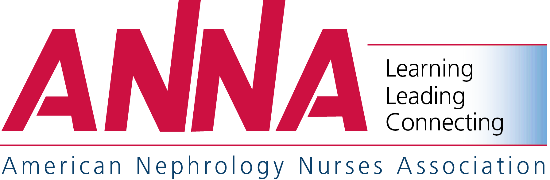 CORPORATE MEMBERSHIP2023 APPLICATIONYes, we would like to join ANNA as a Corporate Member at the following level. Payment is enclosed.		Corporate-Plus Membership - $10,000		Corporate Membership - $5,000		Sustaining Membership - $2,500Please complete this form and return it to ANNA with your check.Company Information:Company Name		(Please type name as it is to appear on all correspondence, promotional materials, Website, and on your plaque. Use upper and lower-case letters as required.)AddressCity			State	ZIPCompany Telephone	Company FAXCorporate Website	Corporate EmailRepresentative Information:Official Representative	TitleSignature	DateYour Telephone		Your FAXYour Email AddressFor your company’s optional expanded listing on ANNA’s Website, you must complete page two of this application. Please acknowledge the status of page 2:       Enclosed       Not EnclosedMembership year is January 1 – December 31, 2023Individuals to receive complimentary subscriptions (in addition to designated representative):1.	Name	Title2.	Name	Title	(If the address for these representatives is different than above, please indicate address on reverse side.)Please complete both pages of this application and return it with your check made payable to the American Nephrology Nurses Association to (ANNA’s Tax Identification Number is 23-7189008.):	American Nephrology Nurses Association	Postal – Box 56, Pitman, NJ 08071-0056	Overnight/UPS – 200 East Holly Avenue, Sewell, NJ 08080If you have any questions, please contact Susan Iannelli, Marketing Manager/Executive Assistant – 856-256-2376 or susan.iannelli@annanurse.org. Thank you!New, Page 1 of 2CORPORATE MEMBERSHIP2023 APPLICATIONANNA includes detailed listings and descriptive write-ups of its Corporate Members on its Website, www.annanurse.org. Please complete this worksheet and send it to us if would like your listing expanded beyond just your address and contact information. You can review your current listing on ANNA’s Website, www.annanurse.org, by clicking on “Corporate” and selecting the “Corporate Membership Information” bar.Company Name Descriptive Write-Up – Write about your company, products, and services. You may include brand names, product categories, services, etc. A maximum of 200 words is permitted. All write-ups must be provided on disk or via email.We will be emailing the write-up by February 1, 2023 to susan.iannelli@annanurse.org.We will not be including a 200-word descriptive write-up for the Website.Logo – ANNA will include your corporate logo:in the Corporate Section of our Website, www.annanurse.org, andin a Video presentation during the 2023 National Symposium.	Logo for ANNA’s Website & Annual Conference Video PresentationWe will supply a new four-color logo (jpeg, png, or tif file) for the ANNA Website and the video presentation.We will not be including a corporate logo on ANNA’s Website.We will not be including a corporate logo for the video presentation. Please note that in place of your logo will be your company name in plain text.Website Link – For Corporate-Plus Members, please supply the hyperlink to your website. This should be the place on your website where you visitors to go when they click on your logo from ANNA’s Homepage.Please return to the American Nephrology Nurses Association:	Postal – Box 56, Pitman, NJ 08071-0056	Overnight/UPS – 200 East Holly Avenue, Sewell, NJ 08080Please email write-up and logo to susan.iannelli@annanurse.org. For questions, please contact Susan Iannelli, Marketing Manager/Executive Assistant, at 856-256-2376.New, Page 2 of 2\